КартотекаДидактические игры, направленные на формирование элементарных математических представлений у детей старшего дошкольного возраста (6-7 лет)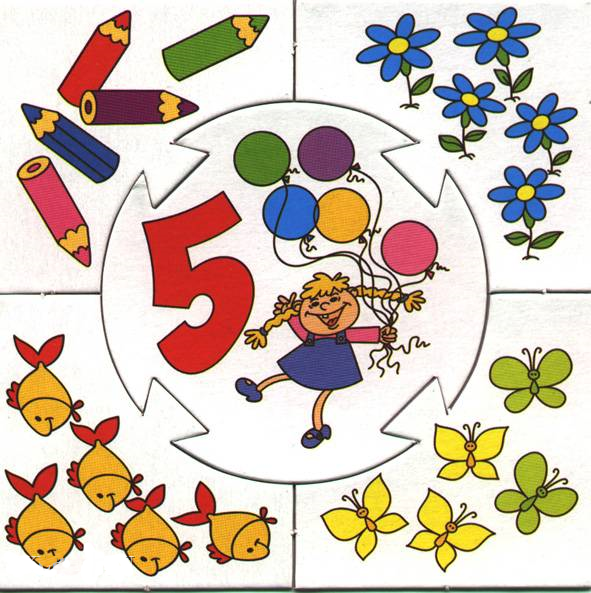                                                       Воспитатель: Виноградова Елена ГеоргиевнаДИДАКТИЧЕСКАЯ ИГРА «НЕЗНАЙКА В ГОСТЯХ»Цель: учить видеть равное количество разных предметов, закрепить умение вести счет предметов.Материал: 3 группы игрушек из 5, 6, 7 штук; карточки с кружками.Содержание. Воспитатель обращается к детям: Сегодня в гостях у нас Незнайка. Я попросила его, чтобы он к каждой группе игрушек поставить карточку, на которой столько же кружков, сколько стоит игрушек. Посмотрите, правильно ли Незнайка расставил карточки».Выслушав ответы детей, педагог предлагает 1 ребенку подобрать к каждой группе соответствующую карточку. Организует проверку. Дети по очереди (два ребенка) пересчитывают игрушки одной из групп и кружки на представленной на ней карточке. Последнюю группу игрушек педагог предлагает сосчитать всем детям вместе.           ДИДАКТИЧЕСКАЯ: ИГРА «ХУДОЖНИКИ»Цель: развитие ориентировки в пространстве.Содержание. Ведущий предлагает детям нарисовать картину. Все вместе продумывают ее сюжет: город, комната, зоопарк и т. п. Затем каждый рассказывает о задуманном элементе картины, поясняет, где он должен находиться относительно других предметов. Воспитатель заполняет картину предлагаемыми детьми элементами, рисуя ее мелом на доске или фломастером на большом листе бумаги. В центре можно нарисовать избушку (изображение должно быть простым и узнаваемым) вверху, на крыше дома – трубу. Из трубы вверх идет дым. Внизу перед избушкой сидит кот. В задании должны быть использованы слова: вверху, внизу, слева, справа, от, за, перед, между, около, рядом и т. д.ДИДАКТИЧЕСКАЯ ИГРА «ЛОВИ, БРОСАЙ, ДНИ НЕДЕЛИ НАЗЫВАЙ»Цель: закрепить представления о днях недели.Материал: календарь «Дни недели», на котором расположены 7 белых кружков. На каждый круг наклеены синие маленькие кружочки, от одного до семи (порядковый номер недели). Посередине планшета закреплена подвижная стрелка, показывающая день недели.Содержание. Дети стоят в кругу. Воспитатель предлагает поиграть в игру «Лови, бросай, день недели называй». Двигает стрелку на планшете, ребенок называет день недели и бросает мяч следующему ребенку. В свободное время педагог предлагает детям стихотворение З.Александровой «Новая столовая». У воспитателя заранее заготовлены иллюстрации птиц и модели дней недели, имеющие форму круга. Во время чтения воспитатель последовательно раскладывает по кругу иллюстрации на дни неделиДИДАКТИЧЕСКАЯ ИГРА «УГАДАЙ, КАКОЕ ЧИСЛО ПРОПУЩЕНО»Цель: определить место числа в натуральном ряду, назвать пропущенное число.Материал. Фланелеграф, 10 карточек с изображением на них кружков от 1 до 10 (на каждой карточке кружки другого цвета) флажки.Содержание. Воспитатель расставляет на фланелеграфе карточки в последовательности натурального ряда. Предлагает детям посмотреть, как они стоят, не пропущено ли какое-нибудь число. Затем ребята закрывают глаза, а воспитатель убирает одну карточку. После того как дети отгадают, какое число пропущено, воспитатель показывает спрятанную карточку и ставит ее на место. Тому, кто первый назовет пропущенное число, получает флажок.ДИДАКТИЧЕСКАЯ ИГРА «В КАКОЙ СЕТКЕ БОЛЬШЕ МЯЧЕЙ»Цель: упражнять в сравнении числе и в определении, какое из двух смежных чисел больше или меньше другого учить воспроизводить множество.Материал. 2 сетки, в одной из них 6 больших мячей (в других семь маленьких) ; наборное полотно, 8 больших и 8 маленьких кругов..Содержание. Воспитатель показывает детям две сетки с мячами и предлагает им угадать, в какой из них больше мячей, если в одной 6 больших мячей, а в другой - семь маленьких. Выслушав ответы детей, предлагает проверить. «Мячи положить парами трудно, они катятся. Давайте, заменим их кружками. Маленькие мячи-маленькие кружочки, а большие мячи - большие кружочки. Сколько надо взять больших кружков? Наташа, положи на верхней полоске 6, больших кружков. Сколько надо взять маленьких кружочков? Саша, помести на нижней полоске один под один 7 маленьких кружков. Коля объясни, почему 6 меньше семи, а семь больше шести. Как сделать, чтобы кружков стало поровну. Выясняют два способа равенства: либо убрать 1 большой мяч, либо убрать 1 маленький.Работа с раздаточным материалом. Воспитатель ставит на стол 6 игрушек и дает детям задание: поставьте на верхнюю полоску карточки на одну игрушку меньше, чем у меня. Поставьте на нижнюю полоску на одну меньше чем у меня игрушек. Сколько игрушек вы поставили на полоску? На нижнюю? Почему? Далее числа сравниваются попарноДИДАКТИЧЕСКАЯ ИГРА «ПОДБЕРИ ФИГУРУ»Цель: упражнять в сопоставлении формы изображенных на картинах предметов с геометрическими фигурами.Материал. Подставка, на которой размешены модели геометрических фигур, картинки, на которых нарисованы предметы, состоящие из нескольких частей.Содержание. Воспитатель объясняет задание» Я буду указывать на фигуры, а вы среди своих картинок выбирайте те, на которых нарисованы предметы такой же формы. Если у вас есть предмет, у которого есть часть такой же формы, ту карточку вы тоже покажите».ИГРА « 12 МЕСЯЦЕВ»Цель: закрепить понятие о месяцах.Материал: карточки, на которых изображены предметы от 1 до 12.Содержание. Воспитатель раскладывает карточки изображением вниз и перемешивает их. Играющие выбирают любую карточку и выстраиваются по порядку в соответствии с числом, указанным на карточке. Они превратились в «12 месяцев» Каждый «месяц» вспоминает, что он может рассказать о себе. Ведущий задает вопросы: «Пятый месяц, как тебя зовут?» Так зовут второй месяц?» Затем задания усложняются: «Январь, придумай загадку о своем месяце. Октябрь вспомни пословицу о своем времени года. Март, ты какой по счету в году? Сентябрь, назови сказку, где встречается твое время года. Апрель, в каких сказках встречается твое время года?» Далее игру можно усложнить. Для этого используется набор картинок с изображением времен года к ярко выраженных сезонных явлений. Играющие рассматривают картинки и выбирают те, которые соответствуют его месяцу или времени года. ИГРА «МАТРЕШКИ».Цель: упражнять в порядковом счете; развивать внимание, память.Материал. Цветные косынки от 5 до 10.Содержание. Выбирается водящий. Дети повязывают косынки и становятся в ряд — это матрешки. Они пересчитываются вслух по порядку: первая, вторая, третья и т. д. Водящий запоминает, на котором месте стоят все матрешки и выход? за дверь. В это время две матрешки меняются местами. Водящий входит и говорит, что изменилось, например: «Красная матрешка была пятой, а стала второй, а вторая стала пятой» Иногда матрешки остаются на местах.ИГРА «ВСТАНЬ НА СВОЕ МЕСТО»Цель: упражнять в порядковом счете, в счете по осязанию.Материал. Два набора карточек из картона с нашитыми на них в ряд пуговицами от 2 до 10.Содержание. Играющие, становятся в ряд, руки за спиной, перед ними 10 стульев. Воспитатель раздает всем карточки. Дети пересчитывают пуговицы, запоминают их число. По сигналу воспитателя: «Числа встаньте по порядку», каждый из играющих становится за стульчиком, порядковый номер которого соответствует числу пуговиц на его карточке. ИГРА «ЕМЕЛИНА НЕДЕЛЯ»Цель: закрепить дни недели.Материал. Диафильм: «Емелина неделя».Содержание. Воспитатель предлагает детям посмотреть диафильм «Емелина неделя», содержание которого юмористическое.Мы спросили у Емели:- Назови нам дни недели.Стал Емеля вспоминать,Стал Емеля называть:Так у нашего ЕмелиДни недели пролетели!После просмотра - беседа. Воспитатель: «А как у нас в детском саду проходит неделя? В какие игры играем? Что вы скажете о емелиной неделе? Как вы понимаете пословицу: «У лени семь праздников в неделю».ДИДАКТИЧЕСКАЯ ИГРА «КТО БЫСТРЕЕ ПОДБЕРЕТ КОРОБКИ»Цель: учить сопоставлять предметы по длине, ширине, высоте.Материал. 6-8 коробок разного размера.Содержание. Выяснив, чем отличаются коробки друг от друга, педагог объясняет задание: «Коробки расставлены вперемешку: длинные, короткие, широкие, узкие, высокие и низкие0Сейчас мы поучимся подбирать коробки нужного размера. Давайте поиграем «Кто быстрее подберет коробки по размеру. Вызывает детей, дает им по одной коробке. Потом дает команду: «Коробки, равные по длине, станьте на место!» (или по ширине, высоте). Первой паре детей предлагает подобрать коробки равные по высоте, поставить так чтобы было видно, что они одинаковой высоты. Можно предложить построить коробки в ряд, (например, от самой высокой до самой низкой». ДИДАКТИЧЕСКАЯ ИГРА «СЛОЖИ ФИГУРУ»Цель: составлять модели знакомых геометрических фигур из частей по образцу.Материал. Фланелеграф. Модели геометрических фигур.Содержание. Воспитатель помешает модели геометрических фигур на фланелеграф, вызывает ребенка, просит его показать и назвать фигуры. Объясняет задание: «У каждого из вас такие же геометрические фигуры, но они разрезаны на 2 или 4 равные части; если их правильно приложить друг к другу, то получаются целые фигуры». Выполняя задание, дети рассказывают из - какого количества они составили фигуру. ДИДАКТИЧЕСКАЯ ИГРА «ЖИВЫЕ ЧИСЛА»Цель: упражнять в прямом и обратном счете в пределах 10.Материал. Карточки с нарисованными на них кружочками от 1 до 10.Содержание. Дети получают карточки. Выбирается водящий. Дети ходят по комнате. По сигналу водящего: «Числа! Встаньте по порядку!»- они строятся шеренгу и называют свое число» Водящий проверяет, все ли встали на свои места. Затем дети меняются карточками. Игра продолжается. ДИДАКТИЧЕСКАЯ ИГРА «НАЗОВИ ПРОПУЩЕННОЕ СЛОВО»Цель: закрепить знания о днях недели.Материал. Мяч.Содержание. Ведущий начинает сразу и бросает мяч одному из играющих:- Солнышко светит днем, а луна . . .Утром я пришла в детский сад, а вернулась домой . . .- Если вчера была пятница, то сегодня . . .- Если за понедельником был вторник, то за четвергом . . . Аналогично можно проводить игру о временах года, месяцах.ДИДАКТИЧЕСКАЯ ИГРА «ГДЕ КАКИЕ ФИГУРЫ ЛЕЖАТ»Цель: учить классифицировать фигуры по 2 свойствам.Материал. Набор фигур.Содержание. Играют по двое. У каждого набор фигур. Делают ходы поочередно. Каждый ход состоит в том, что кладется одна фигура в соответствующую клеточку таблицы. ИГРА «СКОЛЬКО»Цель: развитие мышления.Содержание. Воспитатель предлагает детям ответить на вопросы:-Сколько хвостов у семи ослов?-Сколько носов у двух псов?-Сколько пальчиков у одного мальчика?-Сколько ушей у пяти малышей?-Сколько ушек и трех старушек? и т. д.